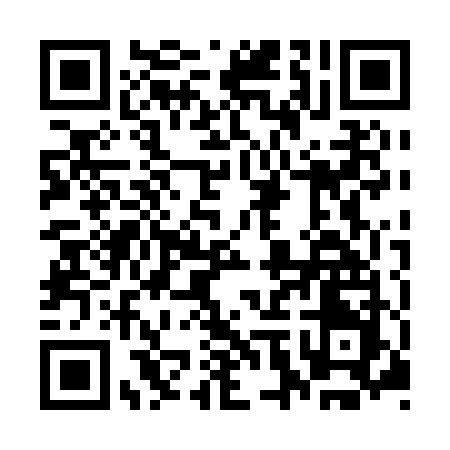 Prayer times for Begijne Weide, BelgiumWed 1 May 2024 - Fri 31 May 2024High Latitude Method: Angle Based RulePrayer Calculation Method: Muslim World LeagueAsar Calculation Method: ShafiPrayer times provided by https://www.salahtimes.comDateDayFajrSunriseDhuhrAsrMaghribIsha1Wed3:486:131:385:409:0311:182Thu3:446:121:385:419:0411:213Fri3:416:101:375:419:0611:244Sat3:376:081:375:429:0811:275Sun3:346:061:375:439:0911:306Mon3:306:051:375:439:1111:337Tue3:266:031:375:449:1211:368Wed3:236:011:375:449:1411:409Thu3:226:001:375:459:1511:4310Fri3:225:581:375:469:1711:4411Sat3:215:561:375:469:1811:4512Sun3:205:551:375:479:2011:4613Mon3:205:531:375:479:2111:4614Tue3:195:521:375:489:2311:4715Wed3:195:501:375:499:2411:4816Thu3:185:491:375:499:2611:4817Fri3:175:481:375:509:2711:4918Sat3:175:461:375:509:2911:5019Sun3:165:451:375:519:3011:5020Mon3:165:441:375:519:3111:5121Tue3:165:421:375:529:3311:5122Wed3:155:411:375:529:3411:5223Thu3:155:401:375:539:3511:5324Fri3:145:391:385:539:3711:5325Sat3:145:381:385:549:3811:5426Sun3:145:371:385:559:3911:5427Mon3:135:361:385:559:4011:5528Tue3:135:351:385:559:4211:5629Wed3:135:341:385:569:4311:5630Thu3:125:331:385:569:4411:5731Fri3:125:321:385:579:4511:57